Dagordning för styrelsemöte 1, Sveriges läkarförbund Student Stockholm, 202-02-01Lokal: Zoom, 18.00Närvarande:1.     Mötets öppnandeMötesordförande Sofie Hellberg förklarar mötet öppnat kl 18:04 2.     Genomgång av föregående protokollFöregående mötesprotokoll godkänns och läggs till handlingarna.3.     Val av mötesfunktionärer och godkännande av dagordning	3.1. Val av mötesordförandeStyrelsen beslutade att välja SH till mötesordförande.3.2.  Val av mötessekreterareStyrelsen beslutade att välja AW till sekreterare.3.3.0 Ordna tillgång till SLF-drive åt allaNja, fixar resterande efter mötet.3.3.1 Godkännande av dagordningStyrelsen beslutar att godkänna dagordningen.3.4. Godkännande av styrelsemötesprotokollStyrelsen beslutar att godkänna protokollet.3.4. Val av adjungerade ledamöter3.5. Val av två justerare Styrelsen beslutade välja SH och AG till justerare.DiskussionspunkterVälkomna och presentation NamnTerminSpecialitet idag4. Fördelning av arbetsuppgifterFörslag:5. AT-mässan 10 februariAlla “ska” delta. 17.30, föreläsningar från SLF och SYLFSker digitaltRegionerna, och förslag på frågor till dessaMingel i privata rum, någon från styrelsen i varje rumGamla styrelsen också medSamling för styrelsen på Villagatan (boka lokal 16.00-21.00)6. Mötesschema VT 2022Förslag: Tisdagar, första tisdagen varje månad: 5:e mars (lördag) – StrategiÅka bort och övernatta, alternativt Villagatan med middag tex hos SH på kvällen. 5:e april3:e maj31:a maj med “sommaravslutning” Arbetshelg med workshops och inspiration för året är av intresse. Styrelsen klubbar igenom nästa möte 5:e mars, mer flexibilitet för övriga datum under terminen7. T1/T4 infoSå snart som möjligtKontakta Sofie eller Alexander för info8. Val av representanter:  8.1 SYLF Styrelsen beslutade att välja Alexander Gabri som adjungerad till SYLF8.2 Stockholms LäkarföreningStyrelsen beslutade att välja Sofie Hellberg som adjungerad till Stockholms Läkarförening8.3 FS: Natasha OlssonEssentiellt:Kunna gå på arbetshelgerna och mötena Fördel:Tidigare arbetslivserfarenhet innan läkarprogrammet (“projektledning”)Erfarenhet av facket (FS, suttit här mer osv)Kan tänka sitta mer än ett år“Våga ta för sig”Brinnande intresse 9. Hur vi arbetar tillsammansKontaktplatformar: Messenger för diskussion och facebook gruppen för saker såsom kallelser och andra viktiga punkter.Möteskotym:Börja mötet med en check inTidseffektivitet för att kunna ha kul på slutet. Sluttid.  Nyttja tiden mellan möten och förbered mötespunkter innan. Kontakta personer innan mötet om du kan. Applådera efter beslut. Det är ok att multitaska i lagom mängd under mötet, så längde det inte stör. Flagga tidigt om du behöver dra ner på tempot eller avsäga dig något åtagande.Informera i god tid om man kommer sent eller behöver gå tidigt från ett möte.11. Projektbidrag: Förslag att skjuta till hösten (efter corona) pga gått back på ekonomin, annars max 10.000kr, 2 ggr/årDM och LL ansvariga detta verksamhetsårStyrelsen godkänner att projektbidraget sjukts till hösten.12. Ekonomi (AM)AM tar reda på de uppgifter som behövs.13 Rapporter från representantposter13.1. FS (RL)Ordförande från SYLF kommer att bytas. 14 Styrelseutbildning för delföreningarTorsdag 21:a april kl 10:00 – 16:00Plats: Villagatan 5(sista anmälningsdag 31/3)Kostar ca 1500kr/person som deltar. Styrelsen beslutar att skicka samtliga nya styrelsemedlemmar som vill delta till eventet. 15 Kommande styrelsemötenStyrelsemedlemmarna rekommenderas att boka in kommande styrelsemöten och arbetshelgen 5:e mars.16. Övriga punkterFylla i kontaktuppgifter i drivenGå med i fb gruppenTillgång till driven. Se till att alla får tillgång till detta under veckan. 17. Utvärdering av styrelsemöte och styrelsearbeteBra styrelsemöte!Bra närvaro på sociala medier!18. Mötets avslutandeSH avslutade mötet kl 19:12Vid protokollet: 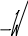 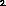 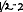 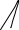 …………………………………...             ………….Sekreterare, [Amanda Wörlund]                            DatumJusteras: 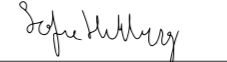                                                                       2022-02-06…………………….………………	   ………….Justerare, [Sofie Hellberg]                              Datum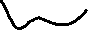 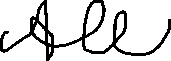 …………………………………….            ………….Justerare,  [Alexander Gabri]                              Datum: 2022-02-01 NamnPostNärvaro1Sofie Hellberg (SH)OrdförandeJa2Alexander Gabri  (AG)Vice OrdförandeJa3Amanda Wörlund (AW)SekreterareJa4Akshana Mahalingam (AM)KassörJa5Carine Gergi (CG)LedamotJa6Daniel Mira (DM)LedamotJa7David Ebrahimi (DE)LedamotJa8Johanna Lund (JL)LedamotJa9Lovisa Liwenborg (LL) SuppleantJa10Robert Lilford (RL)SuppleantJa11Naela Hagatulah (NH)SuppleantJaAnsvarsområdeAnsvarigTerminsinfoAkshana, CarinePRLovisa, AmandaNamnskyltarRobert, JohannaAT mässaDaniel, SofieAlternativa karriärvägarRobert, DanielPsykisk hälsaLovisa, DavidPåverkansarbeteAmandaProjektbidragDavid, LovisaUL vik föreläsningarNaela, CarineHandledarprisNaela, DavidHemsidan?CV-skrivarworkshopJohanna, Akshana, CarineProfilprodukterSkidresa ÅreInventering SpanienDiskussionspub